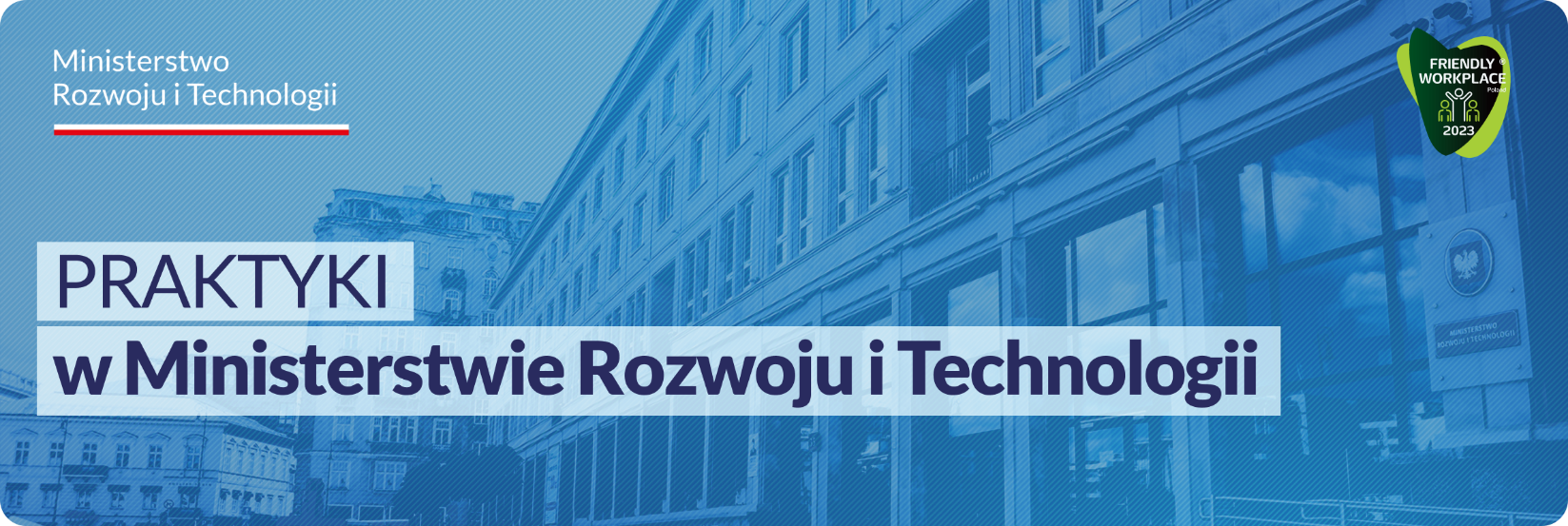 KOMÓRKA ORGANIZACYJNA: Departament Doskonalenia Regulacji GospodarczychWydział Projektów Legislacyjnych i AnalizLiczba oferowanych stanowisk: 1Główne obowiązki:wparcie przy analizie sprawozdań z terminów zapłaty w transakcjach handlowych pod kątem formalnym,pomoc przy analizie pełnomocnictw dołączanych do sprawozdań pod kątem ich prawidłowości dla celów sprawozdawczych,wsparcie przy sprawdzaniu prawidłowości uiszczonej opłaty skarbowej z tytułu pełnomocnictwa,pomoc przy prowadzeniu rejestru podmiotów, które złożyły sprawozdanie,pomoc przy pobieraniu sprawozdań do sprawozdania zbiorczego,wsparcie w  przygotowywaniu projektów wiadomości o uzupełnienie braków formalnych do złożonych sprawozdań lub o ponowne złożenie sprawozdania w przypadku błędnej reprezentacji.Wymagania:znajomość przepisów ustawy o przeciwdziałaniu nadmiernym opóźnieniom w transakcjach handlowych w zakresie obowiązku sprawozdawczego,znajomość Kodeksu cywilnego w zakresie Rozdziału II. Pełnomocnictwo,umiejętność wyszukiwania informacji w KRS,umiejętności analityczne,znajomość Excela na poziomie podstawowym.Proponowany termin praktyk: kwiecień - sierpień 2024 Osoby zainteresowane współpracą z Ministerstwem mogą przesyłać aplikacje (tj. CV, zawierające oświadczenie kandydata o wyrażeniu zgody na przetwarzanie danych osobowych) w formie papierowej lub mailowo na adres: praktyki@mrit.gov.pl z dopiskiem w tytule wiadomości: Praktyki_numer_oferty